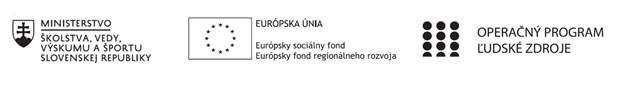 Správa o činnosti pedagogického klubu Príloha:Prezenčná listina zo stretnutia pedagogického klubuPríloha správy o činnosti pedagogického klubu       PREZENČNÁ LISTINAMiesto konania stretnutia: Gymnázium Hlinská 29, ŽilinaDátum konania stretnutia: 07.09.2020Trvanie stretnutia: od 16.00 hod do 19.00 hod	Zoznam účastníkov/členov pedagogického klubu:Meno prizvaných odborníkov/iných účastníkov, ktorí nie sú členmi pedagogického klubu  a podpis/y:	Prioritná osVzdelávanieŠpecifický cieľ1.1.1 Zvýšiť inkluzívnosť a rovnaký prístup ku kvalitnému vzdelávaniu a zlepšiť výsledky a kompetencie detí a žiakovPrijímateľGymnáziumNázov projektuGymza číta, počíta a bádaKód projektu  ITMS2014+312011U517Názov pedagogického klubu GYMZA CHEMIKDátum stretnutia  pedagogického klubu07.09.2020Miesto stretnutia  pedagogického klubuGymnáziumMeno koordinátora pedagogického klubuMgr. Jana LeibiczerováOdkaz na webové sídlo zverejnenej správywww.gymza.sk Manažérske zhrnutie:krátka anotácia, kľúčové slová Členovia sa oboznámili s plánom činnosti, diskutovali o stave vedomostí a zručností žiakov z chémie.Kľúčové slová:Plán činnosti, možnosti motivácie žiakov k prírodovedným predmetom, stav vedomostí a zručností žiakov. Hlavné body, témy stretnutia, zhrnutie priebehu stretnutia: oboznámenie sa s plánom činnosti klubu,analýza vzdelávacích výsledkov našich žiakov z vyučovacieho predmetu chémia,návrhy na aktivizáciu žiakovZávery a odporúčania:pokračovať v inovatívnych formách vyučovania,zadávať žiakom  diferencované úlohy  a úlohy na rozvoj prírodovednej gramotnosti,vyhľadať si vhodné úlohy napr. z PISA testovania a prispôsobiť si ich pre potreby        vzdelávaniaVypracoval (meno, priezvisko)PaedDr. Katarína KitašováDátum07.09.2020PodpisSchválil (meno, priezvisko)Mgr. Jana LeibiczerováDátum07.09.2020PodpisPrioritná os:VzdelávanieŠpecifický cieľ:1.1.1 Zvýšiť inkluzívnosť a rovnaký prístup ku kvalitnému vzdelávaniu a zlepšiť výsledky a kompetencie detí a žiakovPrijímateľ:GymnáziumNázov projektu:Gymza číta, počíta a bádaKód ITMS projektu:312011U517Názov pedagogického klubu:GYMZA CHEMIKČ.Meno a priezviskoPodpisInštitúcia            1.Bc. Ing. Jarmila TuroňováGymnázium Hlinská 292PaedDr. Katarína KitašováGymnázium Hlinská 293.Mgr. Jana LeibiczerováGymnázium Hlinská 294.RNDr. Katarína LaštíkováGymnázium Hlinská 29č.Meno a priezviskoPodpisInštitúcia